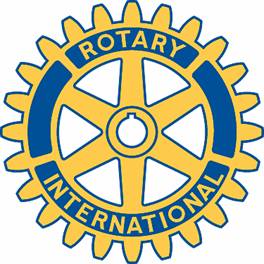 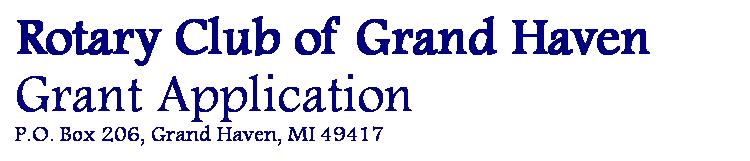 GRANT APPLICATION INSTRUCTIONS1. Please print and complete the grant application and include any desired attachments.  You may submit your application via regular mail, email or fax, however, electronic submission to the Chairperson is preferred.2. GRANT APPLICATION DEADLINES: Grants are considered upon request.3. Submit all applications or inquiries to:Grants CommitteeRotary Club of Grand HavenP.O. Box 206Grand Haven, MI 49417ChairpersonKelly Larson
616-638-0642
kelly@sweet-temptations.comPlease call Kelly Larson, Grants Committee Chairperson, at (616) 616-638-0642 or email at kelly@sweet-temptations.com if you have questions.Grants awarded are typically between $100 - $500. Legal name of organization applying: _____________________________________________________Executive Director: ___________________________________  
Phone: ________________________Contact Person/Title/Phone: ____________________ ___________________________________________(if different from Exec. Dir.)Address of Organization: _____________________________________________________________________________
City/State/Zip:_____________________________________________________________________________Fax Number: ______________________ E-Mail Address: ______________________________List any previous support from the Rotary Club of Grand Haven in the last 5 years: 

____________________________________________________________________________Current Project Name: _________________________________________________________Purpose of the grant:(Please feel free to attach additional information)Amount Requested: $ ____________________________________
Total Project Cost: $ ______________________________________Funds Received from Other Sources: $ ________________________Date of the Project: ____________________________Geographic Area Served: ______________________________________________________________        ______________________________Signature: Executive Director or Chairperson               Date